Önemli Hususlar:1- Kısmi zamanlı çalışan öğrencinin, Genç Araştırmacı Programı kapsamında gerçekleştirdiği çalışmaları, teknik kazanımları, ara çıktıları vb. bilgileri her dönem sonunda Ara Rapor olarak sunması gerekmektedir.2- Ekte sunulan “Kişisel Verilerinin İşlenmesi Amacıyla Bilgilendirme Metnini” okudum, onaylıyorum. □Öğrenci:Adı Soyadı:Tarih:İmza: Bu Bölüm Birim Sorumlusu Tarafından Doldurulacaktır.Sakarya Üniversitesi (“Üniversite”) olarak kişisel verilerinizin güvenliği hususuna azami hassasiyet göstermekteyiz. Bu bilinçle, Üniversite olarak, Üniversite ile ilişkili tüm gerçek kişilere ait her türlü kişisel verilerin 6698 sayılı Kişisel Verilerin Korunması Kanunu (“KVK Kanunu”)’na uygun olarak işlenerek, muhafaza edilmesine büyük önem atfetmekteyiz. Bu sorumluluğumuzun tam idraki ile KVK Kanunu kapsamında tanımlı “Veri Sorumlusu” sıfatıyla, kişisel verilerinizi aşağıda izah edildiği surette ve mevzuat tarafından emredilen sınırlar çerçevesinde işlemekteyiz.Kişisel Verilerin Toplanması, İşlenmesi ve İşleme Amaçlarıİşlenen Kişisel Verilerin Kimlere ve Hangi Amaçla AktarılabileceğiToplanan kişisel verileriniz; Sakarya Üniversitesi Genç Araştırmacı Burs Programı dahilinde öğrencilere burs verme amacıyla kanunen yetkili kamu kurumları ve özel kişilere, KVK Kanunu’nun 8. ve 9. maddelerinde belirtilen kişisel veri işleme şartları ve amaçları çerçevesinde aktarılabilecektir.Kişisel Veri Toplamanın Yöntemi ve Hukuki SebebiKişisel Veri Sahibinin KVK Kanunu’nun 11. maddesinde Sayılan HaklarıKişisel veri sahipleri olarak, haklarınıza ilişkin taleplerinizi, aşağıda düzenlenen yöntemlerle Üniversitemize iletmeniz durumunda Üniversite talebin niteliğine göre talebi en geç otuz gün içinde ücretsiz olarak sonuçlandıracaktır. Ancak, Kişisel Verileri Koruma Kurulunca bir ücret öngörülmesi halinde, Üniversite tarafından belirlenen tarifedeki ücret alınacaktır. Bu kapsamda kişisel veri sahipleri; kişisel veri işlenip işlenmediğini öğrenme,Kişisel verileri işlenmişse buna ilişkin bilgi talep etme,Kişisel verilerin işlenme amacını ve bunların amacına uygun kullanılıp kullanılmadığını öğrenme,Yurt içinde veya yurt dışında kişisel verilerin aktarıldığı üçüncü kişileri bilme,Kişisel verilerin eksik veya yanlış işlenmiş olması hâlinde bunların düzeltilmesini isteme ve bu kapsamda yapılan işlemin kişisel verilerin aktarıldığı üçüncü kişilere bildirilmesini isteme,KVK Kanunu’nun ve ilgili diğer kanun hükümlerine uygun olarak işlenmiş olmasına rağmen, işlenmesini gerektiren sebeplerin ortadan kalkması hâlinde kişisel verilerin silinmesini veya yok edilmesini isteme ve bu kapsamda yapılan işlemin kişisel verilerin aktarıldığı üçüncü kişilere bildirilmesini isteme,İşlenen verilerin münhasıran otomatik sistemler vasıtasıyla analiz edilmesi suretiyle kişinin kendisi aleyhine bir sonucun ortaya çıkmasına itiraz etme,Kişisel verilerin kanuna aykırı olarak işlenmesi sebebiyle zarara uğraması hâlinde zararın giderilmesini talep etme haklarına sahiptir.KVK Kanunu’nun 13. maddesinin 1. fıkrası gereğince, yukarıda belirtilen haklarınızı kullanmak ile ilgili talebinizi, yazılı veya Kişisel Verileri Koruma Kurulu’nun belirlediği diğer yöntemlerle Üniversitemize iletebilirsiniz. Kişisel Verileri Koruma Kurulu, şu aşamada herhangi bir yöntem belirlemediği için, başvurunuzu, KVK Kanunu gereğince, yazılı olarak Üniversitemize iletmeniz gerekmektedir. Bu çerçevede Üniversite KVK Kanunu’nun 11. maddesi kapsamında yapacağınız başvurularda yazılı olarak başvurunuzu ileteceğiniz kanallar ve usuller aşağıda açıklanmaktadır.Yukarıda belirtilen haklarınızı kullanmak için kimliğinizi tespit edici gerekli bilgiler ile KVK Kanunu’nun 11. maddesinde belirtilen haklardan kullanmayı talep ettiğiniz hakkınıza yönelik açıklamalarınızı içeren talebinizi; www.sakarya.edu.tr adresindeki başvuru formunu doldurup, basılı halde imzalı bir nüshasını “Sakarya Üniversitesi Esentepe Kampüsü Serdivan Sakarya” adresine kimliğinizi tespit edici belgeler ile bizzat elden iletebilir, noter kanalıyla veya KVK Kanunu’nda belirtilen diğer yöntemler ile gönderebilir veya ilgili formu sakaryauniversitesi@hs01.kep.tr adresine güvenli elektronik imzalı olarak iletebilirsiniz.Kişisel verilerimin elde edildiği esnada bilgime sunulan Aydınlatma Metni ile kişisel verilerimin işlenmesi ve aktarılması süreçlerine ilişkin yöntem, amaç ve hukuki sebepler ile sahip olduğum haklar konusunda bilgilendirildim.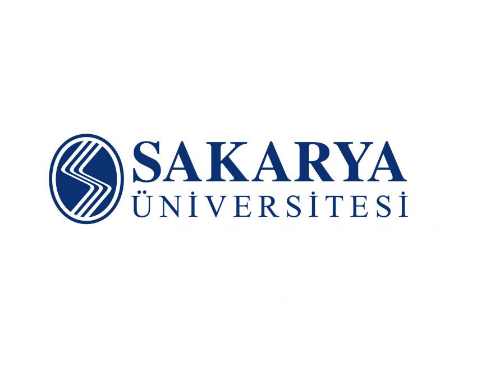 T.CSAKARYA ÜNİVERSİTESİGENÇ ARAŞTIRMACI PROGRAMITALEP FORMU (ÖĞRENCİLER İÇİN)KİŞİSEL BİLGİLERKİŞİSEL BİLGİLERKİŞİSEL BİLGİLERKİŞİSEL BİLGİLERT.C. Kimlik NoAdı SoyadıBaba AdıAna AdıDoğum Yeri / Tarihiİkametgah AdresiGsm NoEv Telefonu E-mailHerhangi bir rahatsızlık geçirdiniz mi? Ya da bedensel bir rahatsızlığınız var mı? (Belirtiniz) :Herhangi bir rahatsızlık geçirdiniz mi? Ya da bedensel bir rahatsızlığınız var mı? (Belirtiniz) :Herhangi bir rahatsızlık geçirdiniz mi? Ya da bedensel bir rahatsızlığınız var mı? (Belirtiniz) :Herhangi bir rahatsızlık geçirdiniz mi? Ya da bedensel bir rahatsızlığınız var mı? (Belirtiniz) :ÖĞRENİM BİLGİLERİÖĞRENİM BİLGİLERİÖĞRENİM BİLGİLERİÖĞRENİM BİLGİLERİÖĞRENİM BİLGİLERİÖĞRENİM BİLGİLERİÖĞRENİM BİLGİLERİ□ Fakülte          □ Yüksekokul□ M.Y.O            □EnstitüBirimi□ I. Öğretim             □ II. Öğretim   □ Tezli Y. Lisans       □ Doktora                     □ I. Öğretim             □ II. Öğretim   □ Tezli Y. Lisans       □ Doktora                     □ Fakülte          □ Yüksekokul□ M.Y.O            □EnstitüBölüm Adı□ I. Öğretim             □ II. Öğretim   □ Tezli Y. Lisans       □ Doktora                     □ I. Öğretim             □ II. Öğretim   □ Tezli Y. Lisans       □ Doktora                     □ Fakülte          □ Yüksekokul□ M.Y.O            □EnstitüÖğrenci NoSınıfıNot OrtalamasıAİLE BİLGİLERİAİLE BİLGİLERİAİLE BİLGİLERİAİLE BİLGİLERİAİLE BİLGİLERİAİLE BİLGİLERİAİLE BİLGİLERİAna Baba Durumu□ Sağ Beraber                              □ Sağ Ayrılar                             □Baba Vefat                                □Anne Vefat□ Sağ Beraber                              □ Sağ Ayrılar                             □Baba Vefat                                □Anne Vefat□ Sağ Beraber                              □ Sağ Ayrılar                             □Baba Vefat                                □Anne Vefat□ Sağ Beraber                              □ Sağ Ayrılar                             □Baba Vefat                                □Anne Vefat□ Sağ Beraber                              □ Sağ Ayrılar                             □Baba Vefat                                □Anne Vefat□ Sağ Beraber                              □ Sağ Ayrılar                             □Baba Vefat                                □Anne VefatAna Baba Durumu□ Şehit                                          □ Gazi                                         □Engelli (……………………………..………………)        □ Şehit                                          □ Gazi                                         □Engelli (……………………………..………………)        □ Şehit                                          □ Gazi                                         □Engelli (……………………………..………………)        □ Şehit                                          □ Gazi                                         □Engelli (……………………………..………………)        □ Şehit                                          □ Gazi                                         □Engelli (……………………………..………………)        □ Şehit                                          □ Gazi                                         □Engelli (……………………………..………………)        Ailedeki Fert SayısıBabanın MesleğiBabanın MesleğiGeliri (Aylık)Kardeş SayısıAnnenin MesleğiAnnenin MesleğiGeliri (Aylık)Okuyan Kardeş SayısıAilenin Toplam Net Geliri (Aylık)Ailenin Toplam Net Geliri (Aylık)Ailenin Toplam Net Geliri (Aylık)Ailenin Toplam Net Geliri (Aylık)Yetim Maaşı ve Nafaka Dışında Herhangi bir Ücret Karşılığı Geliriniz Var mı?Cevabınız Evet İse Almış Olduğunuz Ücreti BelirtinizYetim Maaşı ve Nafaka Dışında Herhangi bir Ücret Karşılığı Geliriniz Var mı?Cevabınız Evet İse Almış Olduğunuz Ücreti BelirtinizYetim Maaşı ve Nafaka Dışında Herhangi bir Ücret Karşılığı Geliriniz Var mı?Cevabınız Evet İse Almış Olduğunuz Ücreti BelirtinizYetim Maaşı ve Nafaka Dışında Herhangi bir Ücret Karşılığı Geliriniz Var mı?Cevabınız Evet İse Almış Olduğunuz Ücreti BelirtinizYetim Maaşı ve Nafaka Dışında Herhangi bir Ücret Karşılığı Geliriniz Var mı?Cevabınız Evet İse Almış Olduğunuz Ücreti BelirtinizEvet (…………………………………...)  □ HayırEvet (…………………………………...)  □ HayırAilenin İkamet Ettiği Evin DurumuAilenin İkamet Ettiği Evin DurumuAilenin İkamet Ettiği Evin Durumu□ Kira                   □ Kendi Eviniz                □ Yakınınızın               □ Diğer□ Kira                   □ Kendi Eviniz                □ Yakınınızın               □ Diğer□ Kira                   □ Kendi Eviniz                □ Yakınınızın               □ Diğer□ Kira                   □ Kendi Eviniz                □ Yakınınızın               □ DiğerAilenin Size Gönderdiği Aylık GelirAilenin Size Gönderdiği Aylık GelirAilenin Size Gönderdiği Aylık GelirAldığınız Bursların AdıAldığınız Bursların Adı1.2.Aldığınız Bursların Ücret ToplamıAldığınız Bursların Ücret ToplamıAldığınız Bursların Ücret ToplamıAldığınız Bursların AdıAldığınız Bursların Adı1.2.EĞİTİM VE MESLEK BİLGİLERİEĞİTİM VE MESLEK BİLGİLERİEĞİTİM VE MESLEK BİLGİLERİEĞİTİM VE MESLEK BİLGİLERİBildiğiniz Bilgisayar ProgramlarıBildiğiniz Yabancı DillerYabancı Dil SeviyesiÖnemli Bulduğunuz Diğer Becerileriniz veya Belirtmek İstediğiniz Özel Nedenleriniz ve Eklemek İstediğiniz BilgilerDaha Önce Ulusal veya Uluslararası Projede görev aldınız mı? □Evet (Evet ise projenin türünü, yılını ve projedeki görevinizi belirtiniz) (…….………………………………………………………………………………….)        □Hayır□Evet (Evet ise projenin türünü, yılını ve projedeki görevinizi belirtiniz) (…….………………………………………………………………………………….)        □Hayır□Evet (Evet ise projenin türünü, yılını ve projedeki görevinizi belirtiniz) (…….………………………………………………………………………………….)        □HayırDaha Önce Kısmi Zamanlı Öğrenci Olarak Çalıştınız mı?   □Evet (Evet ise yılı ve birimi belirtiniz) (…….………………………………………………………………………………….)        □Hayır□Evet (Evet ise yılı ve birimi belirtiniz) (…….………………………………………………………………………………….)        □Hayır□Evet (Evet ise yılı ve birimi belirtiniz) (…….………………………………………………………………………………….)        □HayırÇALIŞMA BİLGİLERİÇALIŞMA BİLGİLERİÇalışmak İstediğiniz Birim/Bölüm/Öğretim Üyesi Bilgisi ve Gerekçesi Çalışmak İstediğiniz Günler /Saatler   ……Değerlendirme SonucuDeğerlendirme SonucuDeğerlendirme SonucuDeğerlendirme Sonucuİşe Alınması□ Uygun                     □ Uygun DeğilÇalışacağı Birim AdıMakamınızca yukarıda bilgileri bulunan öğrenciyi uygun görüldüğü takdirde birimimizde çalıştırmak istiyoruz. Onaylanmasını tensip ve takdirlerinize arz ederim.                                                                                                                  Birim Sorumlusu                                                                                                                   Adı Soyadı            :                                                                                                                  Görevi                   :                                                                                                                  Tarih                      :                                                                                                                  İmza                      :Makamınızca yukarıda bilgileri bulunan öğrenciyi uygun görüldüğü takdirde birimimizde çalıştırmak istiyoruz. Onaylanmasını tensip ve takdirlerinize arz ederim.                                                                                                                  Birim Sorumlusu                                                                                                                   Adı Soyadı            :                                                                                                                  Görevi                   :                                                                                                                  Tarih                      :                                                                                                                  İmza                      :Makamınızca yukarıda bilgileri bulunan öğrenciyi uygun görüldüğü takdirde birimimizde çalıştırmak istiyoruz. Onaylanmasını tensip ve takdirlerinize arz ederim.                                                                                                                  Birim Sorumlusu                                                                                                                   Adı Soyadı            :                                                                                                                  Görevi                   :                                                                                                                  Tarih                      :                                                                                                                  İmza                      :Makamınızca yukarıda bilgileri bulunan öğrenciyi uygun görüldüğü takdirde birimimizde çalıştırmak istiyoruz. Onaylanmasını tensip ve takdirlerinize arz ederim.                                                                                                                  Birim Sorumlusu                                                                                                                   Adı Soyadı            :                                                                                                                  Görevi                   :                                                                                                                  Tarih                      :                                                                                                                  İmza                      :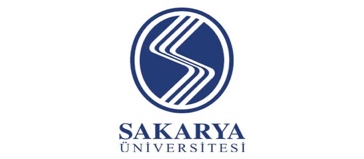 Genç Araştırmacı Burs ProgramıÖğrencilerin Kişisel Verilerinin İşlenmesi AmacıylaAydınlatma MetniKişisel verileriniz, Üniversitemiz tarafından hazırlanan “Genç Araştırmacı Burs Programı” kapsamında burs programına başvuran öğrencilerin kişisel verilerinin işlenmesi için otomatik ya da otomatik olmayan yöntemlerle, Üniversite birimleri, internet sitesi, mobil uygulamalar ve benzeri vasıtalarla sözlü, yazılı ya da elektronik olarak toplanabilecektir. Kişisel verileriniz, Üniversite ile ilişkiniz devam ettiği müddetçe oluşturularak ve güncellenerek KVK Kanunu’nun 5. maddesinde belirtilen kişisel veri işleme şartları ve amaçları dahilinde işlenecektir. Bu kapsamda öğrencilerin adı-soyadı, T.C. Kimlik Numarası, ana ve baba adı, doğum yeri ve tarihi, ikametgah adresi, e-posta adresi, GSM numarası, ev telefon numarası, öğrenim gördüğü birim/bölüm, öğrenci numarası, sınıfı, not ortalaması, ana-baba durum bilgisi(sağ, vefat, ayrı/birlikte, şehit, gazi engelli, ailedeki fert sayısı, okuyan kardeş sayısı, gelir durumu, ailenin ikamet ettiği sahiplik durumu, öğrenciye ailenin gönderdiği aylık gelir miktarı, diğerler yerlerden aldığı burslar, öğrencinin yabancı dil durumu, eğitim ve meslek bilgisi, çalışma bilgileri işlenmektedir.Kişisel verileriniz, her türlü sözlü, yazılı ya da elektronik ortamda, yukarıda yer verilen amaçlar doğrultusunda hizmetlerimizin sunulabilmesi ve bu kapsamda Üniversitemizin 2547 sayılı Yükseköğretim Kanunu’nun ilgili hükümleri kapsamında doğan mesuliyetlerini eksiksiz ve doğru bir şekilde yerine getirebilmesi gayesi ile edinilir. Bu hukuki sebeple toplanan kişisel verileriniz KVK Kanunu’nun 5. Maddesinin 2.fıkrasının (ç) bendinde yer alan veri sorumlusunun hukuki yükümlülüğünü yerine getirebilmesi ile KVK Kanunu’nun 5.maddesinin 2.fıkrasının (f) bendinde yer alan ilgili kişinin temel hak ve özgürlüklerine zarar vermemek kaydıyla, veri sorumlusunun meşru menfaatleri için veri işlenmesinin zorunlu olması kanuni amaçlarıyla işlenecek ve aktarılacaktır.